c					CaT activity record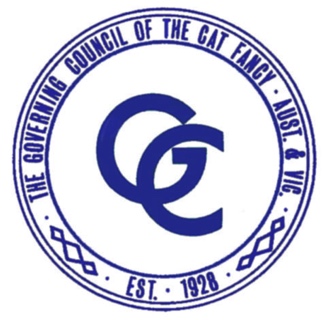 Daily checks — record date and time in boxes (where health issues have been noted record in cat record with note in box)Registered NameMicrochip #BreedRegistration #Date of BirthColourSexPen NumberPen LocationPen matesFoodWaterCleanBedExerciseSocialiseEnrichmentHandlingHealth